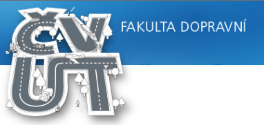 Soutěž je určena pro studentské dvou- až čtyřčlenné týmy, ale i jednotlivce z odborných středních škol a gymnázií. Do soutěže byly přijímány práce s dopravní a telekomunikační tématikou, a to 
v následujících oblastech: 1. Dopravní stavby2. Ekonomika dopravy a telekomunikací3. Automatizace a informatika v dopravě a telekomunikacích4. Design dopravních prostředků a staveb5. Zvýšení bezpečnosti dopravy6. Dopravní prostředkyPrezentace projektů a kompletní práce 9. ročníku Ceny děkana ČVUT FD ◾Hobza Jáchym - Praha cyklotrasa A41 (Gymnázium Budějovická) ◾Kunclová, Tereza - Stíhací letouny (Gymnázium Pierra de Coubertina) ◾Lípa Jakub - Unifikace trakčních napájecích soustav na sítích SŽDC a ŽSR (Gymnázium Olgy Havlové, Ostrava-Poruba) ◾Mikel David - Nové linkové vedení MHD ve Zlíně s využitím parciálních trolejbusů (Gymnázium Zlín-Lesní čtvrť) ◾Malý Lukáš - Unifikace trakčních napájecích soustav na sítích SŽDC a ŽSR (Gymnázium Vysoké Mýto) ◾Platil Jakub - Návrh dopravního řešení Jižního Města (VOŠ a SPŠ dopravní) ◾Smetana, Leoš - Návrh MHD v Jaroměři (Gymnázium Jaroslava Žáka, Jaroměř) ◾Starý Martin - Problematika dopravy na Rychnovsku (Vyšší odborná škola a střední průmyslová škola dopravní) Z naší školy se účastnili 2 studenti a oba obsadili 1. a 2. místoVÝSLEDKY 9. ROČNÍKU◾1. místo: Jakub Platil, VOŠ a SPŠ dopravní Praha 1, Masná 8 - Návrh dopravního řešení Jižního Města◾2. místo: Martin Starý, VOŠ a SPŠ dopravní Praha 1, Masná 8 – Problematika dopravy na Rychnovsku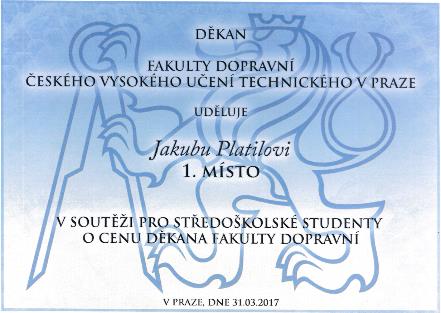 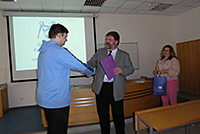 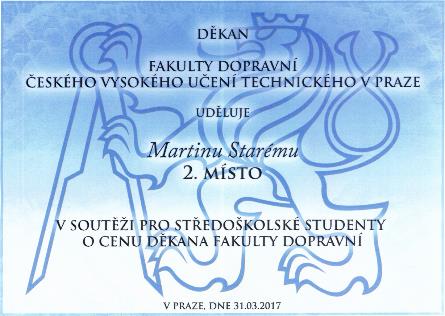 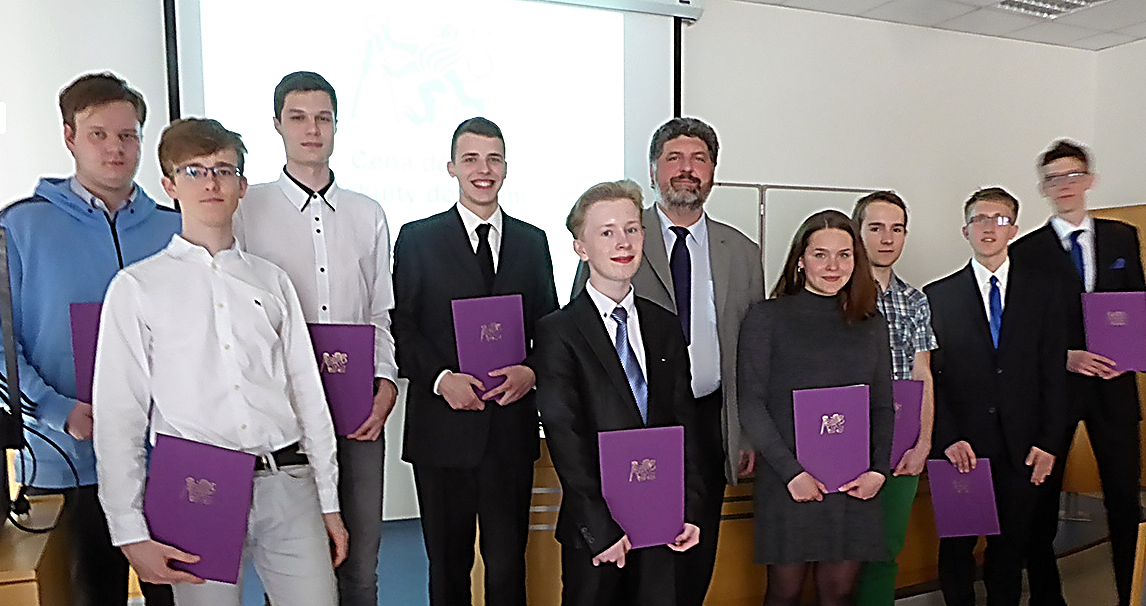 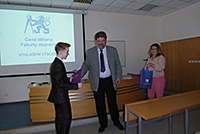 